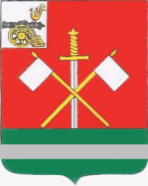 СМОЛЕНСКАЯ ОБЛАСТЬМОНАСТЫРЩИНСКИЙ РАЙОННЫЙСОВЕТ ДЕПУТАТОВР Е Ш Е Н И Е    от 25 декабря 2018 года                                                                             № 61                                           Об итогах оздоровительной кампании 2018 годаЗаслушав и обсудив информацию начальника отдела образования Администрации муниципального образования «Монастырщинский район» Смоленской области Ефременковой Е.Л. об итогах оздоровительной кампании 2018 года, Монастырщинский районный Совет депутатовРЕШИЛ:Информацию начальника отдела образования Администрации муниципального образования «Монастырщинский район» Смоленской области Ефременковой Е.Л. об итогах оздоровительной кампании 2018 года принять к сведению (прилагается).Настоящее решение вступает в силу с момента его подписания.Глава муниципального образования                Председатель «Монастырщинский район»                              Монастырщинского районногоСмоленской области                                           Совета депутатов                                          В.Б. Титов                                             П.А. СчастливыйПриложениек решению Монастырщинскогорайонного Совета депутатовот 25.12.2018 № 61Информация об итогах оздоровительной кампании 2018 годаВ целях реализации Постановления Администрации муниципального образования «Монастырщинский район» Смоленской области от 28.02.2018 года № 73 «Об организации летнего отдыха, оздоровления и занятости детей и подростков в 2018 году», на территории муниципального образования при образовательных учреждениях в летний период была организована работа 4оздоровительных лагерей с дневным пребыванием детей на базе 4 общеобразовательных учреждений с общим охватом 103 учащихся. Работа оздоровительных лагерей проходила в одну смену, с 4 июня по 28 июня. По образовательным учреждениям района: МБОУМонастырщинская СШ им. А.И. Колдунова – 50 учащихся, МОУ Новомихайловская СШ – 28 учащихся, МБОУ Татарская школа им. В.А. Матросова - 11учащихся, МБОУ Сычевская школа - 14 учащихся.Все лагеря дневного пребывания детей осуществляли свою деятельность по разработанным воспитательным программам, обеспечивающим разностороннее развитие способностей, интересов, укрепление здоровья детей в каникулярное время.Стоимость набора продуктов, согласно Постановления Администрации Смоленской области от 19.02.2018 года № 93 «Об установлении на 2018 год норм расходов на организацию отдыха детей в каникулярное время в лагерях дневного пребывания, организованных на базе муниципальных образовательных организаций, реализующих общеобразовательные программы, и организаций дополнительного образования, необходимых для обеспечения детей набором продуктов питания в период их нахождения в указанных лагерях», в лагерях дневного пребывания с двухразовым питанием в 2018 году составляла 103 рубля 13 копеек для детей в возрасте от 7 до 10 лет включительно, и для детей в возрасте от 11 до 17 лет включительно в размере 119 рублей 39 копеек.Объём средств, запланированный на организацию детского отдыха в каникулярное время, составил 230 582 рубля 31 копейка.На организацию детского отдыха детей в каникулярное время из местного бюджета выделено и израсходовано 10 тыс. руб.Образовательными учреждениями были собраны и представлены в Территориальный отдел Федеральной службы по надзору в сфере защиты прав потребителей и благополучия человека по Смоленской области в Починковском, Ельнинском, Глинковском, Монастырщинском, Хиславичском районах пакеты документов, необходимые для открытия оздоровительных лагерей. Роспотребнадзором были выданы санитарно-эпидемиологические заключения о готовности детских оздоровительных лагерей с дневным пребыванием детей. Все лагеря дневного пребывания были включены в реестр организаций отдыха детей и их оздоровления, расположенных на территории Смоленской области.Комиссией, созданной распоряжением Администрации муниципального образования «Монастырщинский район» Смоленской области от 28.02.2018 года № 93 были приняты все образовательные учреждения, на базе которых функционировали летние оздоровительные лагеря дневного пребывания детей. Отделом образования и Починковским филиалом ФБУЗ «Центр гигиены и эпидемиологии в Смоленской области» в мае 2018 г. было организовано гигиеническое обучение работников ЛОУ Монастырщинского района. В целях недопущения чрезвычайных происшествий в период летней оздоровительной кампании:- укомплектовано штатное расписание каждого оздоровительного учреждения педагогическими работниками, работниками пищеблоков;- заключены договора с поставщиками на поставку продуктов питания в оздоровительные учреждения;- осуществлено страхование детей на период их пребывания в оздоровительных учреждениях.Во всех учреждениях района были установлены системы АПС (автоматические пожарные системы). По образовательным учреждениям приказами руководителей назначены лица, ответственные за противопожарную безопасность. Проведены инструктажи, беседы под роспись в журналах. Мероприятия по противопожарной безопасности были включены в планы воспитательной работы лагерей с дневным пребыванием детей.Проведена дезинсекция (акарицидная обработка) и дератизация во всех летних оздоровительных лагерях с дневным пребыванием детей.Для педагогических работников оздоровительных лагерей с дневным пребыванием детей в мае 2018 года Департаментом Смоленской области по образованию и науке проведен двухдневный обучающий семинар по организации работы лагерей.Для работников школьных столовых проведены семинары по совершенствованию профессиональной деятельности, направленной на сохранение и укрепление здоровья учащихся. Данными категориями работников пройден медицинский осмотр на допуск к работе и обследование на выявление кишечных вирусных инфекций. На организацию временной занятости несовершеннолетних граждан из местного бюджета было запланировано и израсходовано 30 тыс. рублей, так как это одно из направлений занятости, учащихся в летний период, позволяющее решить такие социальные проблемы, как: профилактика правонарушений и детской безнадзорности, пополнение семейного бюджета, приобретение первых трудовых навыков, получение физической закалки. Организацией временной занятости было охвачено 72 учащихся. По образовательным учреждениям трудоустроено: МБОУ Сычевская ОШ – 32 учащихся, МБОУ Соболевская ОШ имени А.Н. Попова 5 учащихся, МБОУ Монастырщинская СШ имени А.И. Колдунова – 8 учащихся, МБОУ Любавичская ОШ имени Г.П. Силкина – 12 учащихся.Отделом образования Администрации муниципального образования «Монастырщинский район» Смоленской области была проведена работа по организации в летний период 2018 года малозатратных форм отдыха учащихся. Проведены: 58 экскурсий, соревнований, квестов с охватом 731 учащийся, районный туристический слет с охватом 58 учащихся, областной туристический слет с охватом 8 учащихся. Работа по организации в летний период 2018 года малозатратных форм отдыха позволила отдохнуть 797 учащимся.Отдел образования взаимодействует с сектором социальной защиты населения в Монастырщинском районе при комплектовании групп детей для направления в санатории, санатории-профилактории, санаторно-оздоровительные лагеря круглосуточного действия, расположенные на территории Российской Федерации. В стационарных загородных лагерях и санаториях: «Голоевка», «Кристалл», «Красный бор», «Прудок», «Мир», «Спутник», «Юный ленинец», «Соколья гора», «Пржевальское», «Ласточка», отдохнуло 60 детей.Таким образом, в оздоровительной кампании 2018 года было задействовано 1032 учащихся: в лагерях с дневным пребыванием 103 учащихся, в результате организации малозатратных форм отдыха 797 учащихся, через сектор социальной защиты населения 60 учащихся, через временное трудоустройство 72 учащихся. Анализ данных летней оздоровительной кампании за последние 3 года показывает:Из таблицы статистических данных можно сделать следующий вывод: за последние 3 года наблюдается рост общей численности детей, принявших участие в оздоровительной кампании.№ п/пФормы работы2016 год2017 год2018 год1.Лагеря с дневным пребыванием1231181032.  Малозатратные формы отдыха4065577973.Временное трудоустройство5679724. Отдых через сектор социальной защиты11112984 ИТОГО ИТОГО6968831056